LeerdoelInformatie op kernachtige wijze weergevenHoofdzaken van bijzaken onderscheidenSamenwerkenDe opdracht Werk in je viertalMaak de receptenpagina’s volgen het format. Je hebt 2 pagina’sOp de pagina’s is in ieder geval zichtbaar:Een foto van het gerechtHet “verhaal” achter het gerecht (uit jouw eetcultuur)Foto’s van minimaal drie ingrediënten die centraal staan in het gerechtEen beschrijving van hoe je het recept moet koken en hoeveel je nodig hebtDe kosten van het gerechtDe pagina is mooi opgemaaktInhoudHet is duidelijk dat het om een duurzaam recept gaatWaar komen de ingrediënten vandaan en waarom zijn ze  duurzaam. Lokaal inkopen kan niet met alle ingrediënten, maar doe het zo veel mogelijk. Kies bij niet lokale producten wel voor zo duurzaam mogelijke productenDe kosten van de het gerecht zijn aangegevenGebruik minimaal 2 ingrediënten van de Lelystadse boerenPortfolioDe receptpagina wordt opgenomen in het porfolioHet wordt, samen met de presentatie beoordeeld met onvoldoende/voldoende in het portfolio. Dit is een onderdeel van het examenDe receptpagina kan je uploaden in Teams in de map van periode 3Keuzedeel duurzaamheid in het beroep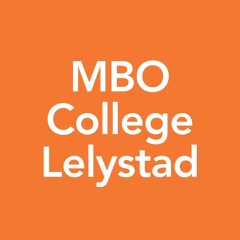 Opdracht 3.8  Receptpagina Wat vind jij belangrijk?